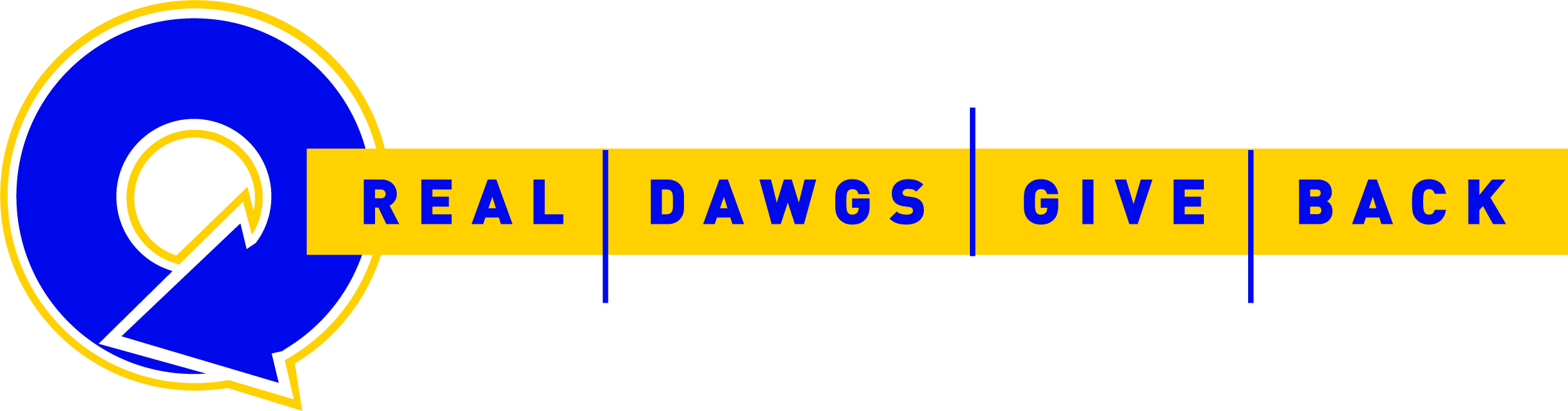 Student Philanthropy CouncilUniversity of Washington2012-2013SPEP Council leadership StructureCHAIRCreate an agenda for and lead SPEP Strategic Planning RetreatArticulate SPEP’s vision to UW Foundation staff, Council members and  student body Lead all Council meetingsMaintain convenient weekly meetings with UW Foundation staffMaintain convenient weekly meetings with Vice-Chair Maintain meetings as necessary with TreasurerSpend no less than 2 hours a week in the SPEP office  (located on the 1st  Floor of the UW Tower)Maintain and publish SPEP calendar Maintain the culture and chain of command in SPEPPlan SPEP social events to facilitate member integrationEnsure all SPEP commitments and projects are managed properlyWhen necessary take the lead on major projectsManage all Committee Directors and Committee activitiesRegularly meet with UWAAFacilitate future leadership cultivation  Lead outreach to campus departments with assistance from the Vice ChairVICE CHAIRAssist Chair with Committee management  responsibilitiesIf Chair is unavailable, serve as SPEP Chair   Maintain convenient weekly meetings with ChairSpend no less than 1 hour a week in the SPEP office (located on the 1st floor of the UW Tower)Take detailed and organized meeting notesSend meeting notes to all Council members within two days of each meetingInclude all discussed action items for all Council members on notesNote the progress on action items and projects in notesTake attendance at each meetingTrack Council member Committee involvementAttend all Council meetingsAssist Chair in planning SPEP social events Manage Fall and Spring recruitment effortsOrganize regular tabling opportunities  on campus and member staffing of those eventsCreate and implement new and engaging tabling strategies with the assistance of the MarCom DirectorLead campus outreach by engaging with other campus organizations and departments with the ChairTREASURERMonitor all 4 Committee budgetsKeep the Chair, Vice Chair and UW Foundation staff informed of all money raised and spent by creating and submitting monthly and annual reportsReceive all “request for funds” from Committee Directors and submit requests to the Chair and UW Foundation StaffPerform budget forecasting; as it pertains to SPEP’s weekly, monthly and quarterly allocations and needsEnsure that all funds collected are recorded and turned in to the UW Foundation StaffMaintain meetings as needed with ChairMaintain monthly meetings with UW Foundation staff to compare budget notes and/or reconcile the budget SOCIAL MEDIA DIRECTOR Develop and implement a Social Media strategic  plan for 2011/12Manage and regularly post on the SPEP Facebook and Twitter pagesWork to support other leadership members’ needs to assist with events, marketing, and recruitmentMARKETING/COMMUNICATIONS DIRECTOR Manage the MarCom CommitteeTake part in on all SPEP communications (written, verbal, presentations)Work with other leadership members to create marketing material for recruitment, events, tabling, or other needsCreate and implement new and engaging tabling strategies with the Vice ChairManage relationship with Student Life and ASUWCreate educational videos about the Foundation and SPEP, create fun media opportunitiesManage SPEP Email accountSpread the word about SPEPEVENTS DIRECTORManage the Events CommitteeSPEP Kick-Off planning and implementation Dawg Days  Philanthropy DayAssociation of Fundraising Professionals (AFP) EventAssist Chair and Vice Chair in organizing socials for SPEP membersVOLUNTEER DIRECTORManage the Volunteering CommitteeProvide regular (at least monthly) volunteering opportunities for SPEP members both on campus, within the Foundation, and in the surrounding communityOrganize staffing of volunteer eventsResponsible for creation and maintaining philanthropy program bank for internal and external useCoordinate SPEP MLK Day of ServiceWork with the Carlson Center to advertise student volunteering opportunitiesMeet regularly with Chair to plan for volunteering at internal Foundation events*All leadership positions may have more responsibilities than those listed above. 